В какой суд и в какой срок обращаться за защитой прав потребителей?Подсудность дел о защите прав потребителейЗа защитой своих прав потребители вправе обратиться в суд (п. 1 ст. 17 Закона от 07.02.1992 N 2300-1).Дела о защите прав потребителей рассматриваются судом общей юрисдикции в порядке искового судопроизводства. В суд необходимо представить исковое заявление, соответствующее установленным требованиям (п. 1 ч. 1 ст. 22, ч. 1, 2, 4 ст. 131 ГПК РФ; п. 15 Постановления Пленума Верховного Суда РФ от 28.06.2012 N 17).По общему правилу иски по делам о защите прав потребителей, в том числе связанные с расторжением договора купли-продажи между потребителем и продавцом, могут быть предъявлены по выбору потребителя в суд (ст. 28, ч. 2, 7, 10 ст. 29 ГПК РФ; п. 2 ст. 17 Закона N 2300-1; п. 22 Постановления Пленума Верховного Суда РФ N 17):по месту жительства или пребывания потребителя;по адресу ответчика - организации или ее филиала (представительства) либо по месту жительства ответчика - индивидуального предпринимателя;по месту заключения или исполнения договора (продажи товара, выполнения работы, оказания услуги).Иск по делу о защите прав потребителей может быть подан в соответствии с договорной подсудностью, если между сторонами достигнуто соглашение об изменении подсудности. Стороны вправе изменить территориальную подсудность до принятия судом дела к производству. Если потребителем заявлено требование об оспаривании условия о договорной подсудности спора, выбор между несколькими судами, которым подсудно дело, принадлежит истцу (ст. 32 ГПК РФ; п. 26 Постановления Пленума Верховного Суда РФ N 17).Иски о защите прав и законных интересов группы лиц, в том числе прав потребителей, подаются только по адресу ответчика (ч. 4 ст. 30 ГПК РФ).Исковые заявления по имущественным спорам, возникающим в сфере защиты прав потребителей, при цене иска не более 100 тыс. руб. подаются мировому судье, а свыше указанной суммы - в районный суд (п. 5 ч. 1 ст. 23, ст. 24 ГПК РФ).Требования потребителя о защите неимущественных прав, требования имущественного характера, не подлежащие оценке, а также требования о компенсации морального вреда подаются в районный суд (п. 24 Постановления Пленума Верховного Суда РФ N 17).Если же требование о компенсации морального вреда производно от имущественного требования, то подсудность следует определять в зависимости от цены иска по имущественному требованию, независимо от размера требуемой компенсации морального вреда (п. 5 ч. 1 ст. 23, ст. 24, ч. 1 ст. 91 ГПК РФ; пп. "б" п. 4 Постановления Пленума Верховного Суда РФ от 27.06.2013 N 20).Истцы по искам о защите прав потребителей освобождены от уплаты госпошлины, если цена иска не превышает 1 млн руб. Если цена иска превышает 1 млн руб., то госпошлина уплачивается в сумме, исчисленной исходя из цены иска и уменьшенной на сумму госпошлины, подлежащей уплате при цене иска 1 млн руб. (п. 3 ст. 17 Закона N 2300-1; пп. 4 п. 2, п. 3 ст. 333.36 НК РФ).Обязательность досудебного разрешения спораПо общему правилу обязательного соблюдения досудебного порядка урегулирования спора по искам о защите прав потребителей не требуется, в том числе если такая обязанность установлена договором с потребителем. Однако в некоторых случаях для обращения в суд необходимо соблюсти порядок досудебного урегулирования возникшего спора (например, спора по недостаткам туристского продукта, по качеству услуг связи). В таких случаях подать исковое заявление можно только после отказа продавца (изготовителя, исполнителя) добровольно удовлетворить требования потребителя или при отсутствии ответа на претензию потребителя (ч. 4 ст. 3 ГПК РФ; ч. 8 ст. 10 Закона от 24.11.1996 N 132-ФЗ; ч. 4, 9 ст. 55 Закона от 07.07.2003 N 126-ФЗ; п. п. 3, 33 Постановления Пленума Верховного Суда РФ от 22.06.2021 N 18).Однако в том случае, когда досудебное урегулирование возникшего спора необязательно, направление претензии продавцу (изготовителю) товара или исполнителю работы (услуги) до подачи иска может позволить разрешить спор без судебного разбирательства или облегчить в дальнейшем доказывание вашей позиции в суде.Кроме того, при удовлетворении судом ваших требований, которые не были выполнены продавцом (изготовителем, исполнителем) добровольно, суд взыскивает с ответчика в вашу пользу штраф в размере 50% присужденной вам суммы (п. 6 ст. 13 Закона N 2300-1; п. 46 Постановления Пленума Верховного Суда РФ N 17).Срок предъявления искового заявления в судПо общему правилу срок исковой давности по требованиям в отношении недостатков товара или выполненной работы (оказанной услуги) составляет три года со дня, когда потребитель узнал или должен был узнать о нарушении своих прав и о том, кто является надлежащим ответчиком по иску о защите этого права (п. 1 ст. 196, п. 1 ст. 200, ст. 208 ГК РФ).Однако, например, для требований, вытекающих из перевозки груза, срок исковой давности устанавливается в один год с момента, определяемого в соответствии с транспортными уставами и кодексами (п. 3 ст. 797 ГК РФ).Также один год составляет срок исковой давности для требований, предъявляемых в связи с ненадлежащим качеством работы, выполненной по договору подряда, не связанного со строительством зданий и сооружений (п. 1 ст. 725 ГК РФ).Два года составляет срок исковой давности по требованиям, вытекающим из договора имущественного страхования, за исключением договора страхования риска ответственности по обязательствам, возникающим вследствие причинения вреда жизни, здоровью или имуществу других лиц (п. 1 ст. 966 ГК РФ; п. 2 Постановления Пленума Верховного Суда РФ N 20).Суд может принять решение об отказе в иске по причине истечения срока исковой давности, только если сторона спора сделает заявление о пропуске указанного срока (п. п. 1, 2 ст. 199 ГК РФ).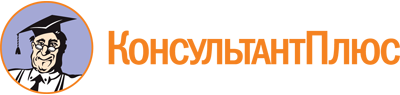 Ситуация: В какой суд и в какой срок обращаться за защитой прав потребителей?
("Электронный журнал "Азбука права", 2023)Документ предоставлен КонсультантПлюс

www.consultant.ru

Дата сохранения: 09.11.2023
 Электронный журнал "Азбука права" | Актуально на 08.11.2023За защитой прав потребитель вправе обратиться в суд, как правило, по месту своего жительства (пребывания), по адресу (месту жительства) ответчика, по месту заключения или исполнения договора.Иск подается мировому судье либо в районный суд в зависимости от предмета и размера требований. В общем случае обратиться можно в течение трех лет со дня, когда потребитель узнал или должен был узнать о нарушении своих прав и о том, кто является надлежащим ответчиком.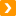 См. также:Каковы сроки предъявления претензии для защиты прав потребителей?Как составить и подать исковое заявление о защите прав потребителей?Как перечислить госпошлину в бюджет?Каков порядок налогообложения НДФЛ сумм возмещения судебных расходов?